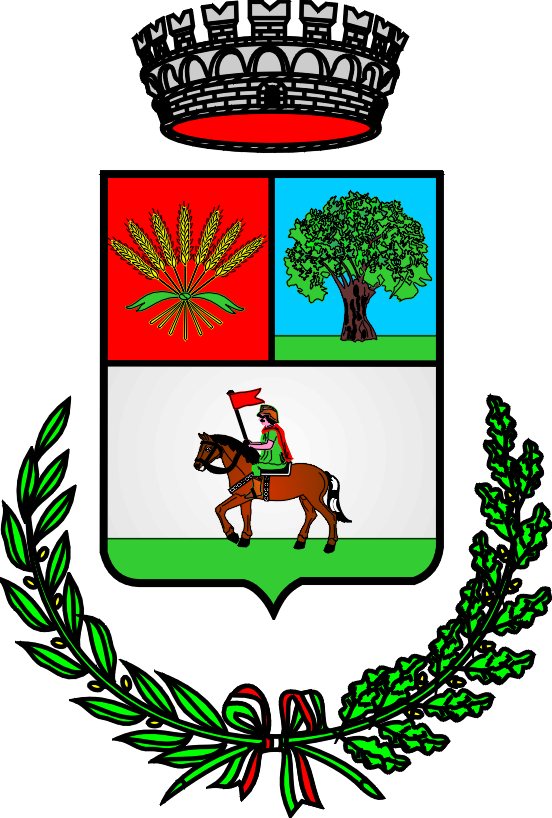 COMUNE DI VILLAURBANAProvincia di ORISTANOUFFICIO TRIBUTIVia Roman n.  24 – 09080  VILLAURBANA  (OR)Tel. 0783/44104 – 0783/44636 int. 1  – mail: info@comune.villaurbana.or.itORARIO DI APERTURA AL PUBBLICO DAL LUNEDI’ AL VENERDI’  dalle ore 10,30 alle ore 13,00IL MERCOLEDI’ POMERIGGIO DALLE 15,30 alle ore 17,30Al  fine  di  garantire  un  migliore  servizio  all' utenza  è necessario fissare  telefonicamente un appuntamento TASSA RIFIUTI (TARI)                                                                                Denuncia di:                                                                                                                                           			DATA DI DECORRENZA DELLA DENUNCIA: _____/ _____ /___________  a   - utenza domestica: Dati anagrafici Utente Intestatario PERSONA FISICAtelefono:……......……………………………………. e-mail ……......……………………….………………………………………….Cognome e Nome …………………………………………………………………………………….…….…………………………………….Luogo e data di nascita….............................………………………………………………. il...........................................Codice Fiscale ………........…………………………..……………………………. ID utente .……………………………………………Residenza Via …………….…….…………….………………………………………….…….……………………………. N. ………….…... Comune ..………………………………………………………………………………………. Prov. ….……….. Cap. ..………….…….….[eventuale] in qualità di erede di ……………….………..…………………………….…………………………………………………C.F. ……………….…………………………………….... deceduto in data ..……/.……./……….…..		Totale n. componenti del nucleo familiare e conviventi  ………… a1   -  utenza domestica  Dati anagrafici Utente Intestatario PERSONA GIURIDICADenominazione/Ragione sociale …………………………………………………………………………………………………………..CF/P.Iva ……………………………….....………………………… PEC ..……………………………………………………………………….Sede Legale (solo se diversa dalla sede operativa): Via……………………………..………...…………………………...........……Comune………………………………………………………………………………………...……........………….. Prov………………..…
Legale rappresentante: Cognome e nome …………….....………….....…………..................……………………………..Luogo e data di nascita….............................………………………………………………. il...........................................Residenza Via …………….…….…………….………………………………………….…….……………………………. N. ………….…... Comune ..………………………………………………………………………………………. Prov. ….……….. Cap. ..………….…….…. b  - Ubicazione E PROPRIETA’ dell’immobile Indirizzo ……………………………………………….………………………..……………………………………….. n………….…..… Il dichiarante è anche proprietario? [ SI ]   [NO] (se no, indicare nome e cognome del proprietario: ………………………………………………………………………..…) C  - EVENTUALI riduzioni e/o AGEVOLAZIONI come da Regolamento ComunaleDescrizione (es. uso stagionale, unico occupante, rifiuti speciali, ecc..). …………………………….……………………………………………………...........................………………………………………………..……………………………………………………...........................………………………………………………………........................... e  -  da compilare solo in caso di DENUNCIA DI cessazione:I locali precedentemente occupati:      sono tuttora di proprietà del dichiarante e quindi tenuti a disposizione  sono stati restituiti al proprietario ..………….…………………………………………………………………………………….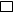 	residente in Via ……………………………….…………. Comune di ……………………………………………………………….  sono stati venduti / locati a …………………………………………………………….……………………………………………..	residente in Via …………………………………………. Comune di ………………………………………………………………..Motivo della cessata occupazione: trasferimento del nucleo familiare nel Comune di……………………........…………..……….…………………………     Via ………………………………............................................. N. … CAP ................. tel. …………………………………OppureAltro:…………………………………………………………………………………………………………………………………………………….. f  - COMUNICAZIONI VARIE       Fa espressa richiesta di ricevere la bolletta di pagamento all’indirizzo di posta elettronica indicato.       Dichiara ulteriori informazioni rilevanti e/o precisa la documentazione allegata:……......…………………………………….……......………………………………………………………………………………………………………………………………………………………………………………………………………………………………………………………………………………………………………………………………………………………………………………………………………………Autorizzo il trattamento e l'utilizzo dei dati personali, ai sensi del GDPR 679/2016, solo per finalità connesse alle attività istituzionali dell’EnteData ……………………………………………	Firma del dichiarante___________________________________	 d  - Dati catastali dell’immobile  d  - Dati catastali dell’immobile  d  - Dati catastali dell’immobile  d  - Dati catastali dell’immobile  d  - Dati catastali dell’immobile FoglioMappale/ParticellaSubalternoCategoriaSuperficie